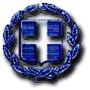 ΕΛΛΗΝΙΚΗ ΔΗΜΟΚΡΑΤΙΑ                 			 Αγία Παρασκευή 19.06.2017ΝΟΜΟΣ ΑΤΤΙΚΗΣ                                                           ΔΗΜΟΣ ΑΓΙΑΣ ΠΑΡΑΣΚΕΥΗΣΓΡΑΦΕΙΟ ΔΗΜΑΡΧΟΥΛεωφ. Μεσογείων 415-417153 43 Αγία ΠαρασκευήΤηλ.: 213-2004-502 & 530Fax: 213-2004-529Email: grafeio.dimarchou@agiaparaskevi.grΔΗΜΟΣ ΑΓ. ΠΑΡΑΣΚΕΥΗΣ:ΑΠΟΛΟΓΙΣΜΟΣ ΕΡΓΩΝ 2016 ΣΤΟΥΣ ΑΘΛΗΤΙΚΟΥΣ ΚΑΙ ΠΟΛΙΤΙΣΤΙΚΟΥΣ ΧΩΡΟΥΣ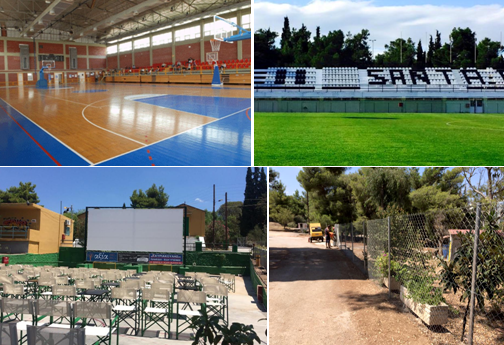 Ο Πολιτιστικός και Αθλητικός Οργανισμός του Δήμου Αγ. Παρασκευής έκανε μια σειρά εργασιών σε όλους τους Αθλητικούς και Πολιτιστικούς χώρους ευθύνης του κατά τη διάρκεια του 2016. Αναλυτικά, στους Αθλητικούς χώρους έγιναν: ΓΗΠΕΔΟ ΚΟΝΤΟΠΕΥΚΟΥΕπισκευή-Συντήρηση μεγάλου καναλιού κλιματιστικού σάλας και συντήρηση όλων των υπόλοιπων κλιματιστικών.Αντικατάσταση-Επισκευή όλου του υδραυλικού συστήματος και αντικατάσταση λουτήρων του κεντρικού γηπέδου καθώς και των υπόλοιπων κοινόχρηστων χώρων.Επισκευές και σύμβαση συντήρησης μπασκετών όπως και επισκευή-μόνωση και βαφή τοιχίου και Γραμματείας.Τοποθέτηση 40 καθισμάτων, όπως και τοποθέτηση αντηλιακής μεμβράνης στα τζάμια, επισκευή-βαφή γραφείου & ιατρείου και αγορά εξοπλισμού ιατρικών οργάνων (σύμφωνα με τις προδιαγραφές) και φαρμάκων.Αντικατάσταση λαμπτήρων και καθαρισμός στο γήπεδο τένις.Επισκευή-Συντήρηση της μικροφωνικής εγκατάστασης όπως και τοποθέτηση νέου ψύκτη (ζεστού-κρύου) στα αποδυτήρια. ΠΡΟΒΛΕΠΕΤΑΙ εντός του καλοκαιριού: Επισκευή και μερική αντικατάσταση του παρκέ (γυάλισμα, τρίψιμο, διαγράμμιση).  ΓΗΠΕΔΟ ΠΟΔΟΣΦΑΙΡΟΥ ΟΔΟΥ ΝΟΤΟΥΠρόσθεση κιγκλιδωμάτων, πάνω από 300 μέτρα, στην εξέδρα.Αντικατάσταση όπως κι επισκευή κι επανατοποθέτηση πλαστικών καθισμάτων στην εξέδρα.Μόνωση με ειδικά μονωτικά και βαφή όλης της εξέδρας.Αντικατάσταση και επισκευή πέντε (5) τουαλετών του γηπέδου.Βαφή χώρου ιατρείων & αγορά ιατρικών οργάνων και φαρμάκων.Αντικατάσταση και συντήρηση φωτισμού εξωτερικών χώρων.ΠΡΟΒΛΕΠΟΝΤΑΙ : Βαφή –Επισκευή αποδυτηρίων και τοποθέτηση 2 θερμοσιφώνων. Ηλεκτροδότηση του ανοιχτού γηπέδου μπάσκετ.Αντικατάσταση 4 κλιματιστικών (ντουλάπες).ΓΗΠΕΔΟ ΤΕΝΝΙΣ ΟΔΟΥ ΝΟΤΟΥΑντικατάσταση έξι (6) προβολέων & επισκευή-συντήρηση των υπολοίπων.Βαφή διαγραμμίσεων και κλάδεμα – περιποίηση δένδρων.ΑΘΛΗΤΙΚΟ ΚΕΝΤΡΟ ΟΔΟΥ ΝΟΤΟΥ (ΚΛΕΙΣΤΟ)Συντήρηση – Επισκευή όλων των κλιματιστικών.Αντικατάσταση 180 καθισμάτων (σε δύο χρόνια).Τοποθέτηση σιδερένιας πρόσθετης μπάρας στην εξέδρα.Αντικατάσταση -2 φορές- των λαμπτήρων οροφής.Επισκευή και συντήρηση ηλεκτρικού πίνακα, όπως και επισκευή – συντήρηση της μικροφωνικής εγκατάστασης του γηπέδου.Επισκευή και συντήρηση των οργάνων γυμναστικής.ΠΡΟΒΛΕΠΕΤΑΙ:Τοποθέτηση προστατευτικών για την ασφάλεια των αθλητών. ΓΗΠΕΔΟ ΠΟΔΟΣΦΑΙΡΟΥ ΠΑΡΚΟΥ ΣΤ.ΚΩΤΣΗΣ (πρ. ΣΠΥΡΟΥΔΗ)Αντικατάσταση 160 καθισμάτων.Βαφή αποδυτηρίων.Καθαρισμός πλαστικού τάπητα γηπέδου με ειδικό μηχάνημα όπως και το χώρου μπροστά στις κερκίδες.Αντικατάσταση λαμπτήρων των προβολέων σταδίου και του περιβάλλοντος χώρου.Διαρκής συντήρηση των οργάνων γυμναστικής ανοιχτού χώρου.Διαρκής καθαρισμός από μόνιμο υπάλληλο όπως και διαρκής φύλαξη πρωί – βράδυ.ΓΗΠΕΔΟ ΜΠΑΣΚΕΤ «ΜΙΧ. ΜΑΝΣΟΥΡΗΣ» – ΚΕΝΤΡΙΚΗ ΠΛΑΤΕΙΑ (ΑΝΟΙΧΤΟ) Αντικατάσταση λαμπτήρων, προβολέων.Τοποθέτηση διπλής νέας πόρτας.Κλάδεμα δέντρων – καθαρισμός δαπέδου.Επισκευή – Αντικατάσταση μπασκετών (ταμπλό, στεφάνες, δίχτυα). ΑΔΕΙΟΔΟΤΗΣΕΙΣ ΑΘΛΗΤΙΚΩΝ ΧΩΡΩΝ - ΓΗΠΕΔΩΝΜε συστηματική δουλειά και αφού ολοκληρώσαμε πολλές εργασίες που έπρεπε να γίνουν, αδειοδοτήθηκαν με βάση τις προδιαγραφές της Γενικής Γραμματείας Αθλητισμού οι παρακάτω χώροι: ΓΗΠΕΔΟ ΠΟΔΟΣΦΑΙΡΟΥ οδού ΝΟΤΟΥ (Ανοιχτό).ΚΛΕΙΣΤΟ ΓΥΜΝΑΣΤΗΡΙΟ οδού ΝΟΤΟΥ. ΚΛΕΙΣΤΟ ΓΥΜΝΑΣΤΗΡΙΟ οδού ΝΟΤΟΥ κάτω από τις κερκίδες (Αποδυτήρια – Γραφεία – Αποθήκες). ΓΗΠΕΔΟ ΤΕΝΙΣ οδού ΝΟΤΟΥ.ΚΛΕΙΣΤΟ ΓΥΜΝΑΣΤΗΡΙΟ ΚΟΝΤΟΠΕΥΚΟΥ.ΓΗΠΕΔΟ ΤΕΝΙΣ ΚΟΝΤΟΠΕΥΚΟΥ.Τέλος προβλέπεται αγορά και τοποθέτηση μονίμων τουαλετών ΑΜΕΑ στα γήπεδα Νότου & Κοντοπεύκου και αναμένεται  μελέτη Τεχνικής Υπηρεσίας για αντικατάσταση λαμπτήρων τύπου LED στα γήπεδα Νότου και Κοντοπεύκου όπως και αντικατάσταση κεντρικού ηλεκτρολογικού πίνακα στο Κοντόπευκο.Όσον αφορά τους Πολιτιστικούς χώρους ευθύνης του Πολιτιστικού & Αθλητικού οργανισμού και συγκεκριμένα τα εργαστήρια Τέχνης και το Ωδείο, έγιναν οι κάτωθι εργασίες:ΚΤΗΡΙΑ ΕΡΓΑΣΤΗΡΙΩΝ ΤΕΧΝΗΣ ΠΑΡΚΟΥ ΣΤ.ΚΩΤΣΗΣ (πρώην ΣΠΥΡΟΥΔΗ)Βαφή Πέτρινου κτιρίου & λοιπών αιθουσών (6 συνολικά).Βαφή δαπέδων και πορτών στις παραπάνω έξι αίθουσες.Διαμόρφωση και καθαρισμός εξωτερικών χώρων.Αντικατάσταση σε 2 χρόνια 100 λαμπτήρων. Τοποθέτηση 12 νέων προβολέων (εσωτερικού χώρου) στο Πέτρινο. Τοποθέτηση 10 προβολέων εξωτερικού χώρου.  Καθαρισμός και διαμόρφωση χώρου Πάρκου πίσω από το χώρο τοξοβολίας.Πλήρης αποκατάσταση  - συντήρηση των υδραυλικών εγκαταστάσεων όλων των χώρων, εξωτερικών και εσωτερικών.Πλήρης επισκευή – συντήρηση κλιματιστικών όλων των χώρων.Επισκευή – βαφή – νέα πανιά 200 καρεκλών σκηνοθέτη, αγορά 30 τραπεζιών εξωτερικού χώρου (Κινηματογράφου).Κατασκευή μόνιμης εξέδρας 100 τ.μ. για θεατρικές παραστάσεις.Κατασκευή 100 τ.μ. μεταφερόμενης εξέδρας για θεατρικές παραστάσεις και εκδηλώσεις του Δήμου.Κατασκευή οθόνης (Κινηματογράφου).Κατασκευές μεταλλικών μπαρών Θεάτρου – Κινηματογράφου και περιβάλλοντος χώρου.Επισκευή - Βαφή Γραμματείας και τοποθέτηση δαπέδου.Καθαρισμός πάρκου Νεαπόλεως και τοποθέτηση πάγκων.Τοποθέτηση πυρασφάλειας (μόνιμης και μεταφερόμενης) στο Πάρκο «Σταύρος Κώτσης». ΩΔΕΙΟ ΟΔΟΥ ΛΑΔΩΝΟΣΤοποθέτηση νέων μονάδων κλιματισμού. Επισκευή αλουμινένιων παραθύρων και πόρτας. Επισκευή – πλύσιμο – επανατοποθέτηση κουρτινών.Αντικατάσταση σαλονιού (καναπές και πολυθρόνες).ΠΡΟΒΛΕΠΕΤΑΙ :Ηχομόνωση, επισκευή ξύλινων πορτών και ακολούθως βαφή όλου του Ωδείου.Αισθανόμαστε την υποχρέωση να ευχαριστήσουμε όλους όσοι βοήθησαν σε αυτή τη οργανωμένη προσπάθεια συντήρησης και βελτίωσης των αθλητικών και πολιτιστικών χώρων της πόλης μας, ιδιαίτερα δε τους εργαζόμενους της Τεχνικής Υπηρεσίας και Αυτεπιστασίας του Δήμου Αγ. Παρασκευής όπως και τον Αντιπρόεδρο του ΠΑΟΔΑΠ Τ. Σερκεδάκη.Ο Πρόεδρος Δ.Σ. ΠΑΟΔΑΠ     Σωτήρης ΠαπαμιχαήλΟ Δήμαρχος Αγίας Παρασκευής       Ιωάννης Ε. Σταθόπουλος